Elkhart County Health Department: Health Education     Attention: Araceli Rivas     Address: 608 Oakland Ave. Elkhart, IN 46516     Phone:  523-2116     Email: arivas@elkhartcounty.com      Fax: 523-2158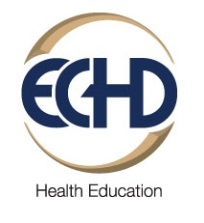 School/Organization Name:  ___________________________________ Contact Person:  ___________________________________Phone:  ______________________________________ Email:  ________________________________________________________Forms due for Fall:  Friday, October 30, 2020Please indicate program(s) needed for each grade. We want to work with your schedules. Please attach a list of possible dates and times programs may take place.We provide these programs in a virtual setting to maintain the safety of your students and staff.  When the time comes and COVID is no longer an issue then we will be happy to share the classroom experience.Program TitleGrade(s)LengthGrade(s)Number ofSessions RequestedStudents per SessionFallAug. –Dec.Healthy HeartK30 minutesHealthy Heart – ExerciseGrade 1 30 minutesHealthy Heart – NutritionGrade 2 35 minutesHealthy LifestyleGrades 4-1245 minutesHome Alone Grades 3-545 minutesPedestrian / Wheel SafetyGrades K-330 minutesEmergency PreparednessGrades 3-545 minutesPoison Safety Grades K-230 minutesPersonal HygieneGrades 4-1245 minutesPuberty/Growth & DevelopmentGrades 4-645 minutesSexually Transmitted Infections and Sexual ConsequencesGrades 5-845 minutesHealthy RelationshipsGrades 5-1245 minutesStress ManagementGrades 5-1245 minutesThe TRUTH about Alcohol and other DrugsGrades 4-645 minutesThe TRUTH about Tobacco, Electronic Cigarettes & VapingGrades 7-1245 minutes